.Intro: 16cts.WALK RIGHT, LEFT, RIGHT ANCHOR STEP, LEFT COASTER STEP, PIVOT 1/2 LEFT1/2 TURN RIGHT, 1/2 TURN TRIPLE, PIVOT 1/2, TRIPLE LEFT FORWARD(Easy option: Walk right, left, triple left)RIGHT SIDE ROCK CROSS, LEFT SIDE ROCK CROSS, LEFT 1/4 TURN, CROSS TRIPLESWAY LEFT, RIGHT, LEFT, RIGHT, RIGHT WEAVE, RIGHT SIDE ROCK, RECOVERContact: gondanzn@verizon.netSummertime Strolling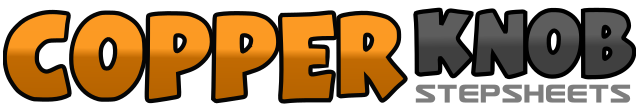 .......Count:32Wall:4Level:Improver.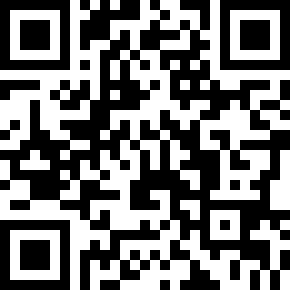 Choreographer:Kathy Brown (USA) - February 2014Kathy Brown (USA) - February 2014Kathy Brown (USA) - February 2014Kathy Brown (USA) - February 2014Kathy Brown (USA) - February 2014.Music:Beachin' - Jake Owen : (Album: Days of Gold)Beachin' - Jake Owen : (Album: Days of Gold)Beachin' - Jake Owen : (Album: Days of Gold)Beachin' - Jake Owen : (Album: Days of Gold)Beachin' - Jake Owen : (Album: Days of Gold)........1-2Walk right, left3&4Step right behind left, step left, step right (anchor step)5&6Step left back, step right next to left, step left forward7-8Step right forward, pivot 1/2 left1-2Step right forward, turning 1/2 right step left back3&4Turning 1/4 right, step left to side, step right next to left, turning 1/4 right step right forward5-6Step forward left, pivot 1/2 right7&8Step left forward, step right next to left, step left forward1&2Rock right to side, recover left, cross right over left3&4Rock left to side, recover right, cross left over right5-6Turning 1/4 left, step right back, step left to side7&8Cross right over left, step left to side, cross right over left1-2Step left slightly to side pushing hip left, sway hip to right3-4Sway hip left, sway hip right5&6Step left behind right, step right to side, cross left over right7-8Rock right to side, recover left